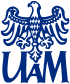 KARTA ZADAŃ STUDENTAPRAKTYKI ZAWODOWEROK AKADEMICKI ……………..IMIĘ I NAZWISKO STUDENTA …………………………………………….NUMER INDEKSU ……………………………………………………………KIERUNEK STUDIÓW: Edukacja artystyczna w zakresie sztuk muzycznychSPECJALNOŚĆ: ……………………………………………………………...ROK STUDIÓW ……….        SEMESTR ……….  NAZWA PLACÓWKI (nazwa, adres, pieczątka)………………………………………………………………………………………………………………………………………………………………………………………………………………………………………………………………………………………………………………………………………………………………………………………………………………………………………………………………………………………………………………………………………………………………………………………………………………………………………………OPIEKUN PRAKTYK (imię i nazwisko)………………………………………………………………………………………………………..........................................................                                   .........................................................     podpis nauczyciela akademickiego                                                                                   dataLp.RODZAJ ZADAŃLICZBA GODZINDATAPODPIS OPIEKUNA(IMIĘ  I NAZWISKO)1.Analiza dokumentów ukazujących status, strukturę i zasady działania placówki / instytucji, w której odbywana jest praktyka.2.Wzbogacenie wiedzy w zakresie zasad funkcjonowania, celów, działalności instytucji i jej społecznego otoczenia.3.Obserwacja funkcjonowania instytucji, charakteru i trybu pracy, możliwości w zakresie upowszechniania, animacji i promocji kultury muzycznej/działań artystycznych.4.Asystowanie, aktywne włączanie się w prace typowe dla danej instytucji. Pomoc w organizowaniu imprez, projektów artystycznych, koncertów, konkursów itp.5.Pełnienie roli edukatora, animatora kultury, prowadzenie zajęć muzycznych z dziećmi, młodzieżą, zespołem amatorskim funkcjonującym w danej placówce (w zależności od specyfiki instytucji).Liczba godzin łącznie: